คำสั่งศูนย์วัฒนธรรมศึกษา
มหาวิทยาลัยเทคโนโลยีราชมงคลล้านนา
ที่     ๑  / ๒๕๖๕
เรื่อง แต่งตั้งคณะกรรมการการจัดการความรู้ในองค์กร (KM)---------------------------------		ด้วยศูนย์วัฒนธรรมศึกษา ดำเนินการจัดการความรู้ในองค์กร โดยเป็นการรวบรวมองค์ความรู้ที่มีอยู่ ซึ่งกระจัดกระจายอยู่ในตัวบุคคลหรือเอกสารมาพัฒนาอย่างเป็นระบบ เพื่อให้ทุกคนในองค์กรสามารถเข้าถึงความรู้และพัฒนาตนเองรวมทั้งปฏิบัติงานอย่างมีประสิทธิภาพ ตามแผนการจัดการความรู้ของมหาวิทยาลัยเทคโนโลยีราชมงคลล้านนา ในประเด็นยุทธศาสตร์ การพัฒนาประสิทธิภาพการบริหารจัดการองค์กรสมัยใหม่สู่ความเป็นเลิศ องค์ความรู้ในการพัฒนาสมรรถนะการปฏิบัติงานเพื่อเพิ่มประสิทธิภาพการบริหารจัดการองค์กรสมัยใหม่ โดยมีการรวบรวมความรู้ ที่มีอยู่ในมหาวิทยาลัย (Tacit Knowledge) ถ่ายทอดไปสู่บุคลากรและนำไปปฏิบัติอย่างเป็นระบบ (Explicit Knowledge) จนเกิดเป็นแนวปฏิบัติที่ จึงขอแต่งตั้งคณะกรรมการจัดการความรู้ศูนย์วัฒนธรรมศึกษา มหาวิทยาลัยเทคโนโลยีราชมงคลล้านนา ดังนี้ผู่้ชวยศาสตราจารย์ชัยปฐมพร ธนพัฒน์ปวงวัน		ประธานกรรมการนางสาวรจนา		ราชญา			กรรมการนางสาววันทนา		มาลา			กรรมการนางสาวอุไรพร		ดาวเมฆลับ		กรรมการนายศักดิ์นรินทร์		ชาวงิ้ว			กรรมการและเลขานุการมีหน้าที่ :จัดทำแผนการจัดการความรู้ในองค์กรดำเนินการตามแผนการจัดการความรู้ (ค้นหา รวบรวมองค์ความรู้ วิธีการปฏิบัติที่ดี บทเรียน    ต่าง ๆ ในการทำงาน)จัดทำรายงานและประเมินผลการดำเนินงานต่อผู้บริหารและมหาวิทยาลัยเผยแพร่องค์ความรู้ต่อกลุ่มเป้าหมายและผู้มีส่วนได้ส่วนเสียขององค์กรทั้งนี้ ตั้งแต่วันที่ ๑ ตุลาคม ๒๕๖๔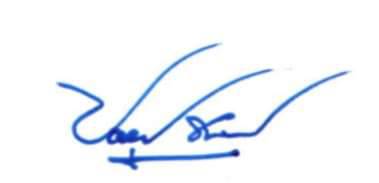      สั่ง ณ วันที่ ๒๓ เดือน  มีนาคม  พ.ศ.๒๕๖๕		                (ผู้ช่วยศาสตราจารย์ชัยปฐมพร ธนพัฒน์ปวงวัน)                                   รักษาราชการแทนผู้อำนวยการศูนย์วัฒนธรรมศึกษา   